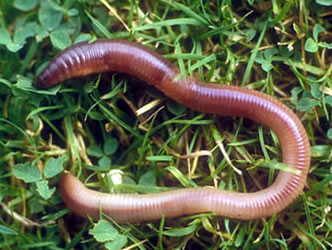 7-35 cmEarthwormsEat: Dead organic matter,        fungi, bacteriaEaten by: American robins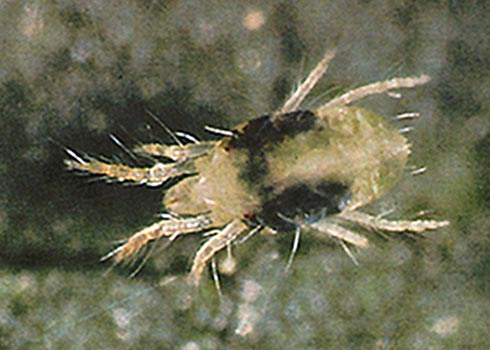   0.5-1 mmMitesEat: Nematodes, fungiEaten by: Beetles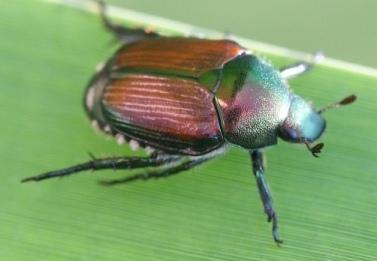 1-3 mmBeetlesEat: MitesEaten by: American      robins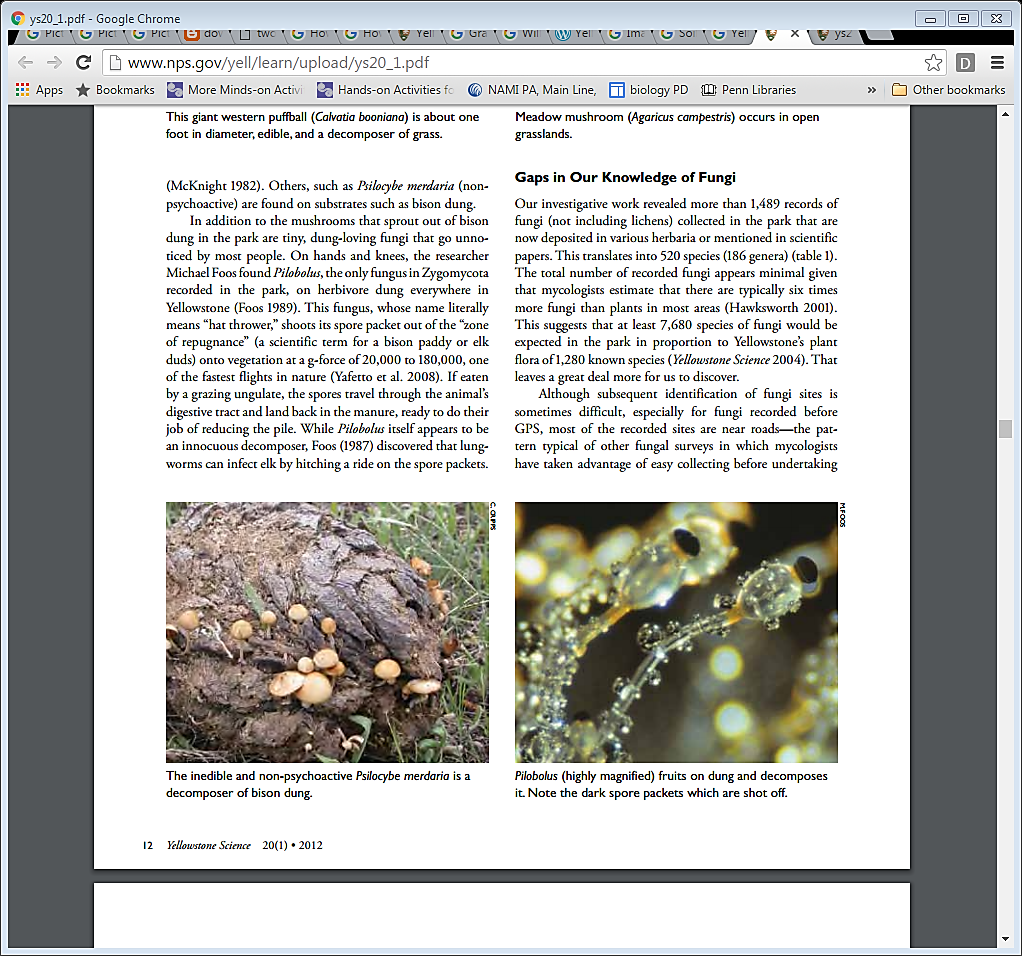 FungiConsume: Dead organic        matterEaten by: Earthworms,      mites, nematodes, 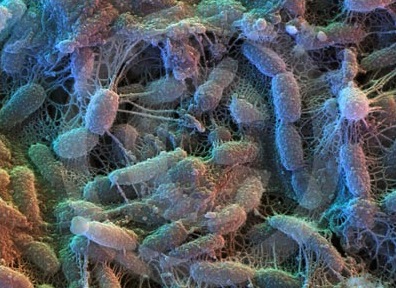 2-6 µmBacteriaConsume: Dead organic      matterEaten by: Protista,     nematodes,      earthworms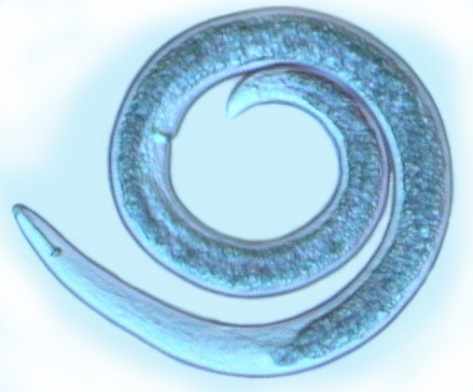    0.1-2.5 mmNematodesEat:  Protista, fungi,         bacteria        Eaten by: Mites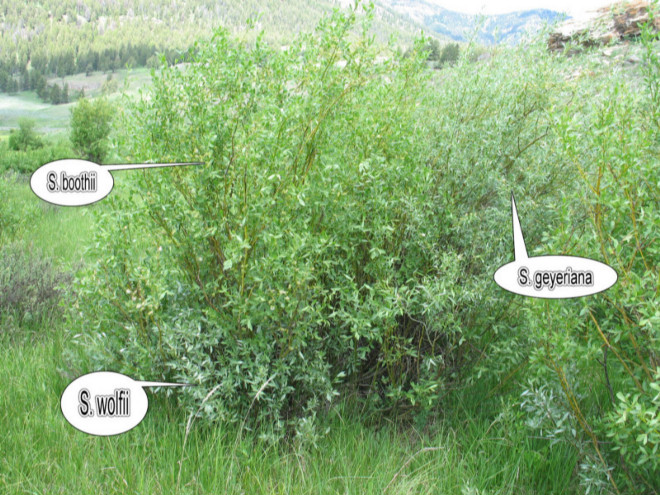 <80-400 cmWillowsEaten by: Elk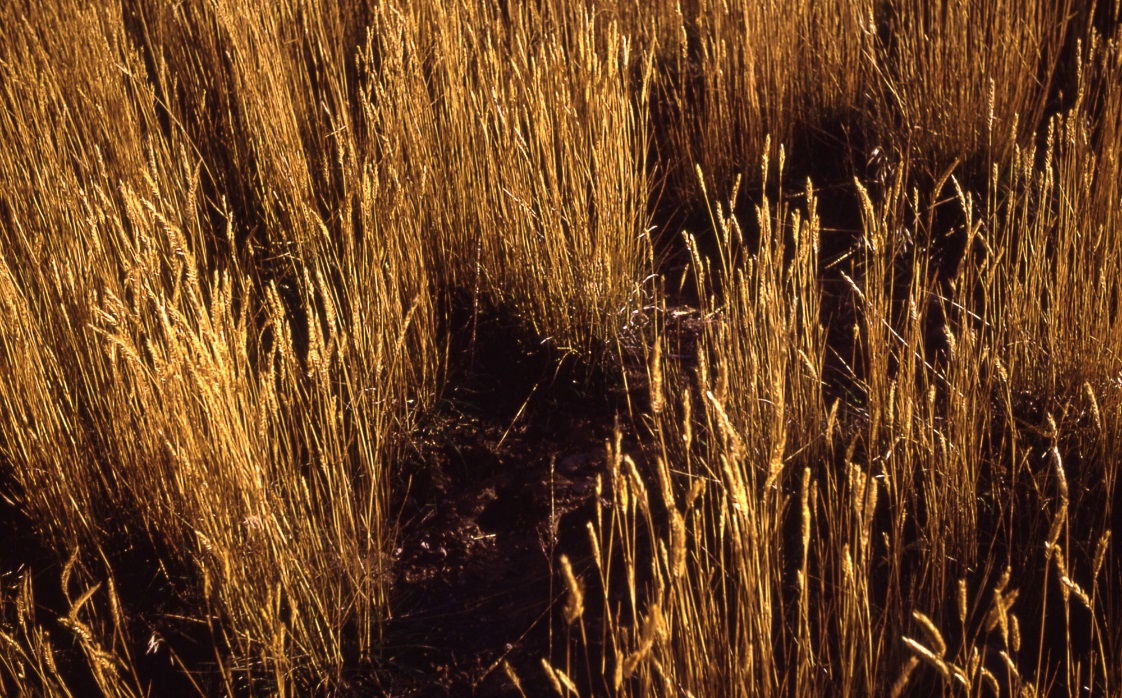 Grasses (including seeds)Eaten by: Elk, deer        mice, yellow-        bellied marmots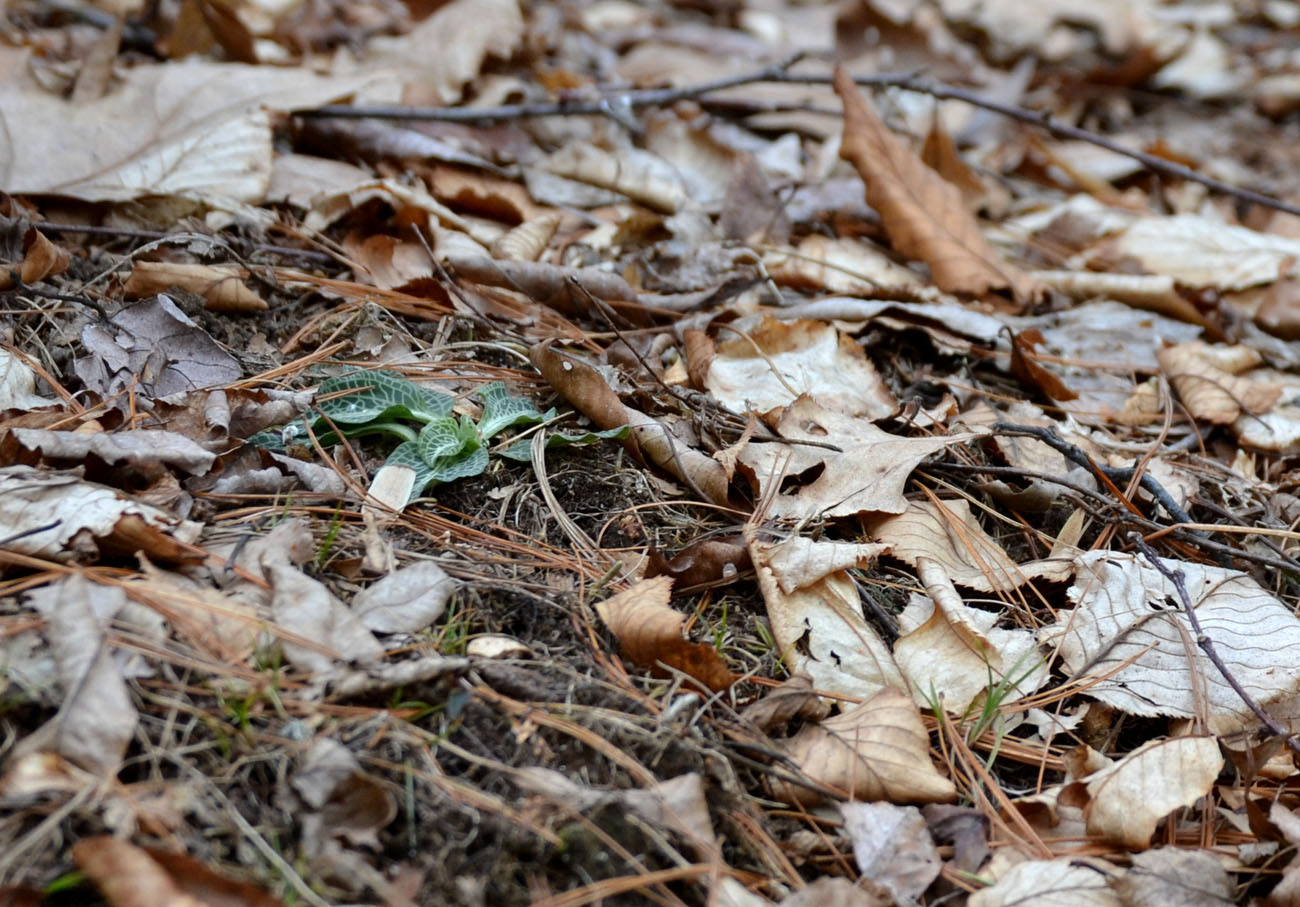 Dead Organic MatterConsumed by: Bacteria,        fungi, earthworms Dead Organic MatterConsumed by: Bacteria,        fungi, earthworms 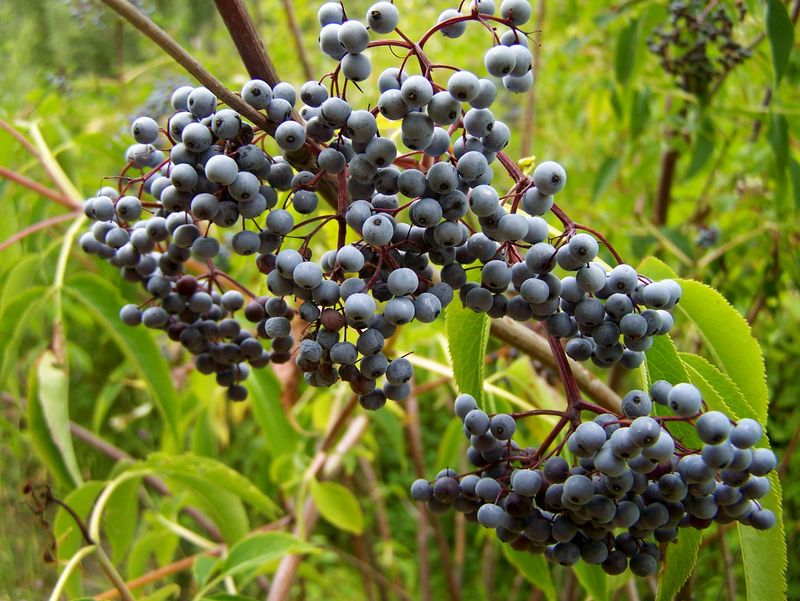 Other flowering plants       (including berries)Eaten by: American        robins, deer mice,       elk, grizzly bears,        yellow-bellied       marmots 58-99 cm (length, excluding tail)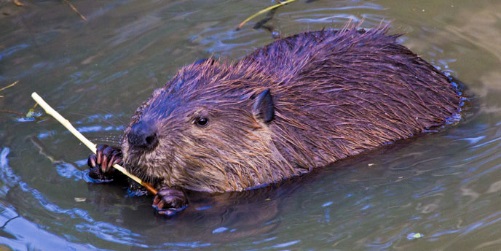 BeaversEat: WillowsEaten by: Gray wolves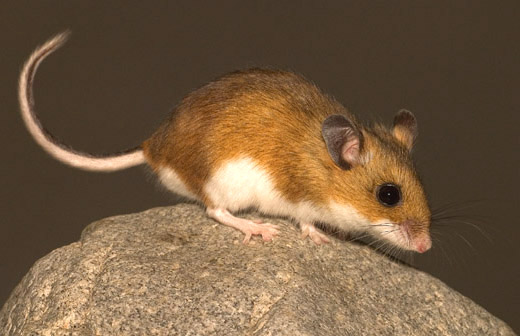 8-10 cm (length, excluding tail)Deer Mice  Eat: Grasses; other           flowering plants  Eaten by: Coyotes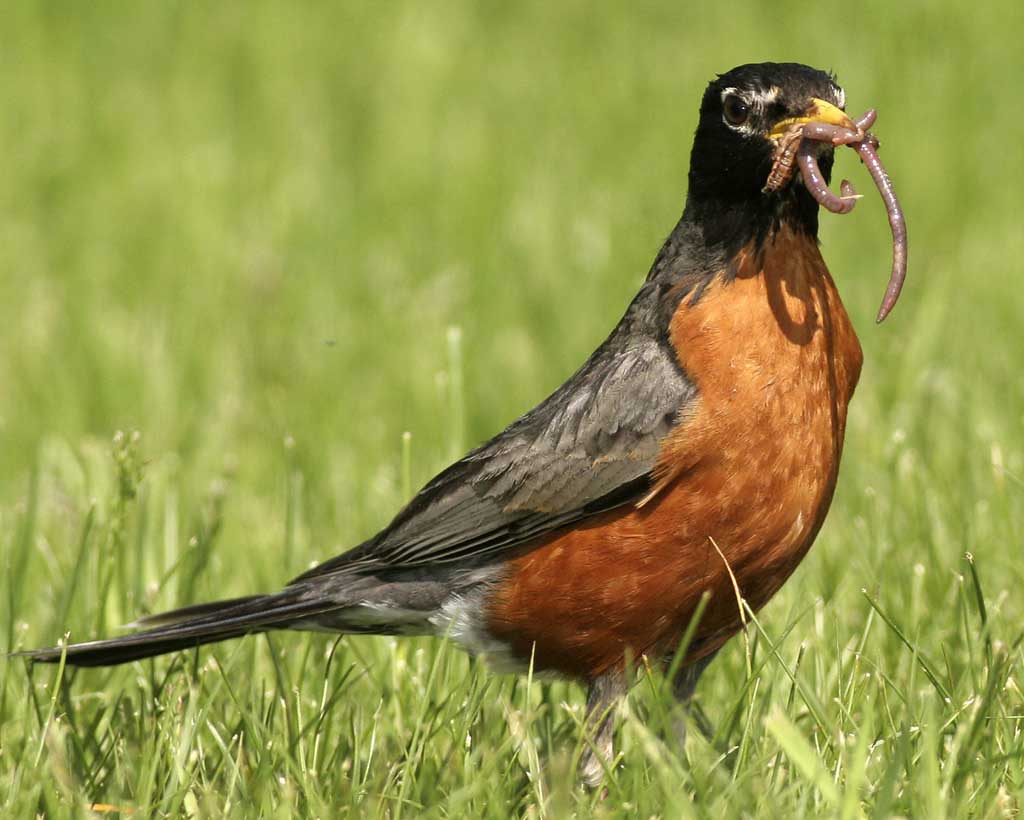 23-28 cmAmerican RobinsEat: Earthworms, beetles,       other flowering plantsEaten by: Snakes and        birds of prey (not         included in this food web)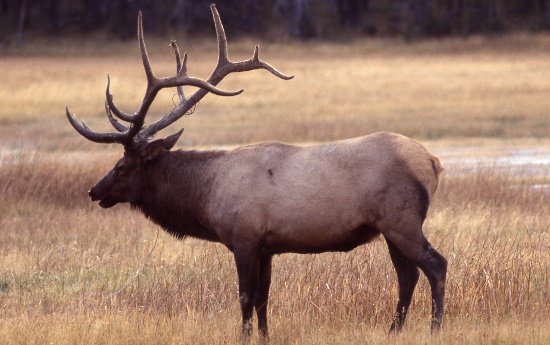    2.1-2.4 mElkEat: Grasses, willows,         other flowering         plantsEaten by: Gray wolves,        grizzly bears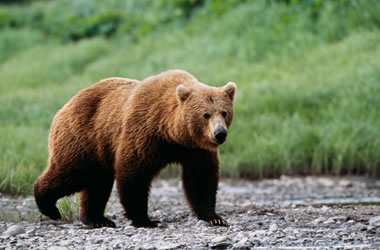 1.8-3.3 mGrizzly BearsEat: Other flowering        plants, elk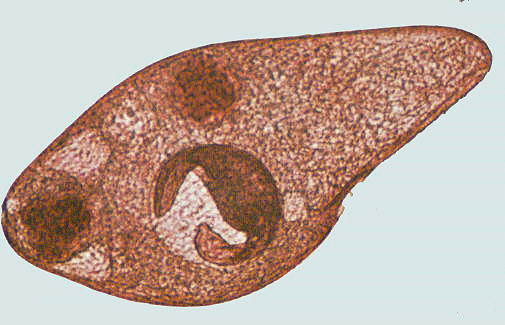 <1 mmProtistaEat: BacteriaEaten by: Nematodes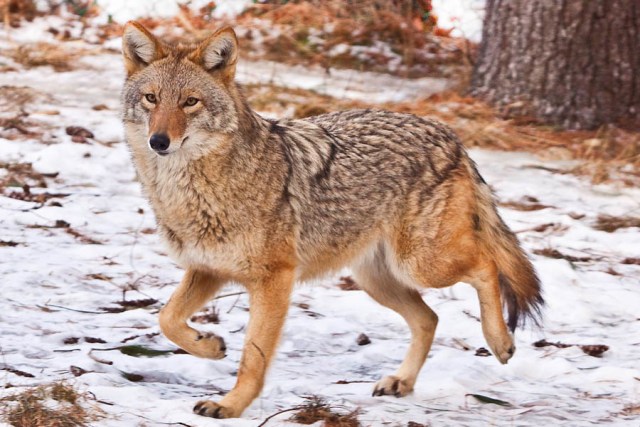 1-1.4 mCoyotesEat:  deer mice, yellow-       bellied marmotsEaten by: Gray wolves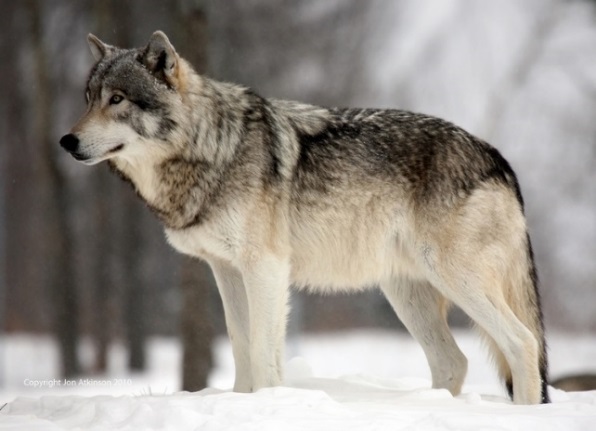 1.4-2 mGray WolvesEat: Elk, coyotes 